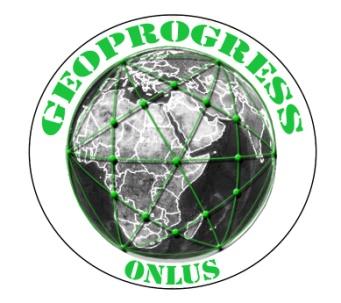 2nd Geoprogress Global Forum  International Conference onSUSTAINABILITY AND ENERGY ISSUESSeptember 7-8, 2017, Bruxelles(Regione Veneto, Av. de Tervueren,67- 1040 Brussels)The “Geoprogress Global Forum (GGF)” is an international initiative promoted by the  Geoprogress Journal,  which is an open access e-journal,  submitted to a double-blind peer review, edited by Geoprogress. This is a non-profit organisation founded by Italian academics out of various disciplines and universities for  contributing to the progress of humanity, namely to build a better world, and enhance peace and well-being, interdependence between nations, emancipation from starvation and other humiliating deprivations .The GGF is open to scientists, experts, politicians and anyone around the World who wants to contribute to overcome the above problems. Furthermore it would contribute to initiate a people global network with the same world concept and intentions and therefore help to urge the international policies of their States in the same direction. Each edition focuses on different problems of territory development, from local to global scale, and  debates policies, management models and  action proposals. In the edition 2017, the second, the GGF intends to focus on energy security and sustainability needs  facing the present market and resistances to change. In particular, it aims: to analyze current energy geography, which involves great differences in energy problems in different territories and requires different solutions and overall a new re-launch of  cooperation among  people for a sustainable development; to discuss the strategies of energy security for humanity in sustainability and put forward policies and regulations, nationally and internationally. Its purpose is not only to give continuity to the debate concerning the global  environment  issues that should be constantly in the spotlight of the scholars and public decision makers;  but also  to try to further  involve the scientific community in the global problems. This community should contribute not only  to find techniques, of production and organization, that are increasingly sustainable, but also to identify and remove resistances and obstacles toward the diffusion of such techniques and toward the satisfaction the energy needs of billion people.  This international conference is one of the main moment of the Forum, which then continues both with the publication of scientific papers and developing the debate over the web, and other initiatives until 2018. It  is organised with the collaboration of the Regione Veneto (Italy), University of Verona and the Energy Department of Polytechnic of Torino.CALL FOR PAPERSThe Geoprogress Organizing Committee is pleased to invite authors to submit papers to be presented to the International Conference on "Sustainability and Energy Issues". Your active involvement in this Call for papers provides an excellent opportunity to contribute to the development of the global energy community.The Conference intends  to discuss key issues around: how to provide energy (electricity, natural gas and oil) world needs in sustainability;how to stop short-term increase the consumption of fossil fuels and to reduce it long-term; in what ways, with what technical innovations, you can reduce the energy intensity; what are the best policies to incentivize energy efficiency; how to help poor countries to develop more sustainable energy and to meet the energy requirement to illuminate millions of homes that are still lacking; how to finance energy and ecological transition worldwide.The programme will include sessions around  the above issues and several related topics among which: Geography of sources of production and consumption (current situation and trends); Unmet needs in underdeveloped countries; Geography of the diffusion of renewable sources; Agriculture and energy, energy and transport; Techniques and modes of energy-saving; Unbundling in energy markets; regulation of transmission and distribution systems; Smart grid technologies; Smart grids and demand side flexibility; Impact of renewable and distributed generation on networks; geopolitics of energy sources; Energy and sustainability transitions; European energy and climate policies; Energy transition in Europe, US, China, India and elsewhere, Resistances and obstacles to the development of sustainable energy; Policies for a sustainable production with the forecasted needs of humanity to 2050; Renewable energy:  policies and good practices; Energy, production scale and location; Energy market: structure and tendencies; Strategies and management issues of energy companies; trends of energy technology costs. How to submit a paperEvery paper will be proposed for publication to the GeoProgress Journal. So every paper, as well as intervention and report, has to be edited according the norms and format ("Style Guidelines…") you find in www.geoprogress.eu/publications, and will be submitted to peer review.Abstract (max 200 words) should be sent by June 30, 2017 to info@geoprogress.euFull paper should be sent by August 15, 2017.Acceptance of the paper for presentation to the Conference (and submission to referees) will be communicated to authors by August 15, 2017, and  acceptance for publication by mid October.DRAFT PROGRAM OF THE CONFERENCEThursday: September 7, 2017Morning08:30 - 09:00 Registration of  participants 9:00  Opening Greetings :   Geoprogress (10'), Regione Veneto (5'),  EU (5')  Sponsor (5') (1/2- hr.)    9:15- 11:00    World Energy Issues: needs, problems, policies and perspectives                        Chairman: Francesco Adamo (Geoprogress)  Introduction  Reports          Jesse Scott *(IEA),  Energy geography and/or  Scenarios to 2050,          Valeria Palmisano (Edison),  WEC's Energy performances                             (ENEA)     Keynotes         Technological Innovation: evolution trends and energy perspectives, Federico Testa (ENEA)          European policies for energy sustainability,  Mercedes Bresso  (European  Parliament) 11:00 - 12:30  Best technologies for energy sustainability.                        Roberto Zangrandi  (EDSO for smart grid)                       Speakers: Susanne Nies* (ENTSOE), ENGIE,  ABB, Siemens, T&D         	                            Europe, ENEA.14:00 - 15:30  European Energy transition . Workshop chaired by  Flavio Zanonato* (European Parliament) Speakers: Mark Van Stiphout  (EC-DG Energy) ,                   Nicola Melchiotti* (ENEL),                   Tim Cayford*  (Eurogas),                  Christian   Egenhofer* (CEPS) (*) to be confirmed                15:30 - 17:00 Presentation of papers in  parallel sessions                  A) Production and distribution of energies. Geographical and Technical issues                          a) Geographical issues: 1) Energy market geography: trends, perspectives and proposals for sustainability. 2) Geo-economics and geopolitics of energy. Business strategies and policies of State institutions. b) Technical issues3) Techniques  of energy production and distribution:  tendencies and innovation, perspectives of sustainability                                                                                                                                                                                                                                                                                                                                                                                                                                                         17:00 - 18:30 B) Energy consumption: tendencies, future needs, technical innovation in progress and perspectives.  5) Energy consumption in production processes: a) agriculture6) Energy consumption in  production processes: b) in the processing  and machinery7) Consumption of  energy  in transport according the means of transport and circulation pattern        Friday: September 8, 2017Morning 9: 30 - 11:00  Presentation of papers in  parallel sessionsC) Energy efficiency by settlement pattern and building techniques8) Sustainability of building techniques 9) Sustainability of spatial model of organisation of human activities and of transport networksD) How to provide energy for  one billion people living without light10) Fund mechanisms11) Which the most sustainable technologies? (ecologically, economically, socio-culturally) 11:00 - 12:15  WorkshopSustainable energy for all  needs an alternative development.  Policies and ExperiencesChairman: Gianfranco Cattai* (FOCSIV)Speakers :  UN Agency (Energy for all) USA, Russia, China, European Union, NGOs, Corporations12:15 -  12:30  Closing CeremonyORGANISATIONResponsible  for the GGFFrancesco  Adamo,  Prof. Emer. of Economic Geography,  President of  Geoprogress  Onlus.Steering Committee of the GGF: Bjorn Asheim (Norway and Sweden), Huseyn Bagci,(Turkey), Vincente Bielza de Ory (Spain), Vladimir Kolossov (Russia), Sergio Conti (Italy), Elena Dell’Agnese (Italy), Labadi Fadwa (Palestine), Claudio Minca (Nederlands), Julian  V. Minghi (USA), Maria Paradiso (Italy), Petros Petsimeris (France), Stephane Rosiere (France), Christian Vandermotten (Belgium), Peter Wiltshier (United Kingdom).Scientific Committee of the GGF 2017 : Federico Testa (ENEA), Riccardo Basosi (Siena), Sue Roaf (Edinburgh), George Gross (Urbana, Illinois), Marco C. Masoero (Torino), Patrizia Lombardi (Torino) and Emanuela Colombo (Milan). Executive Committee  of the GGF 2017(to be completed): Silvino Salgaro (University of Verona), Angioletta Voghera and Andrea Lanzini (Polytecnic of Torino).Secretariat of the GGF 2017  Geoprogress (Onlus) : Edoardo Ardizzone  (edo.ardizzone@gmail.com) Polytechnic of Torino, Energy Department: Maria Pia Martino (mariapia.martino@polito.it) Università di Verona:  Lucia Masotti (lucia.masotti@univr.it) Information: info@geoprogress.euREGISTRATION FORM AND FEE, FOR THE CONFERENCEDeadline to send registration form and fee is June 30, 2017, but all who wish to attend the Conference, including experts representing the organizations invited to attend, are encouraged to send their completed application form, to info@geoprogress.eu as soon as possible.The registration fee  is € 140,00 and includes:,  social dinner and  lunch, coffee break,  organisation and publication of the papers approved by two referees. The fee must be paid within the due date, with Bank transfer to Geoprogress (Novara, via Perrone 18) at Banca Prossima, Fil. 5000, Novara (Italy) c/c 16996  Abi 03359  Cab  01600 Cin , Code Iban: IT22V0335901600100000016996 Those who can not participate to the conference but wish to contribute with a paper to the special number of the GeoProgress Journal do not have to pay the fee: they are just invited to send a donation, even small, to support  the activities of Geoprogress  as   non-profit organizationAny further request may be directed to info@geoprogress.eu_____________________________________________________________________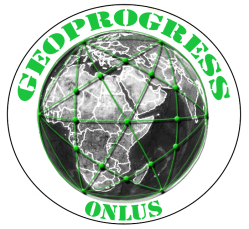 Registration formTo be sent to:  info@geoprogress.euName………                                                 Surname…Title …….                                                   Occupation…..Affiliation….                                              CountryAddress e-mail address                                          Telephone                                     Mobile      Date and modality of payment of the registration fee.  ………………….I wish to speak in the debate:             no                         yes        Possible theme of my speech:I wish to send a written contribution: no                      yes Title and summary of my paper: